Faisal Rakhman
Komplek PerumahanTiban Indah Blok T50 Sekupang - BatamFaisal Rakhman
Komplek PerumahanTiban Indah Blok T50 Sekupang - Batam(+62) 81268032810 | faisalrakhman@windowslive.com | 34 years old | Kepulauan Riau(+62) 81268032810 | faisalrakhman@windowslive.com | 34 years old | Kepulauan RiauExperience12 yearsPreviousHead of Administration - Branch
PT. Tigaraksa Satria, tbkEducationUniversity of North Sumatera
Bachelor's, Mathematics (2001)NationalityIndonesiaExperienceExperienceExperienceSep 2013 - Present
(7 months )Head of Administration – Batam Branch
PT. Tigaraksa Satria, tbk | Riau Island, IndonesiaHead of Administration – Batam Branch
PT. Tigaraksa Satria, tbk | Riau Island, IndonesiaRESPONSIBILITIES:
Controlling & Manage system Administrstion Batam Branch and Reporting to Regional Controller Sumatera.
-	AR (Account Receivable)
-	Collection Receipt
-	Human Resource
-	Inventory
-	Asset
-	Budget
-	Plan Collection

REASON FOR LEAVING:
Seek for better career advancement opportunities and exposure.RESPONSIBILITIES:
Controlling & Manage system Administrstion Batam Branch and Reporting to Regional Controller Sumatera.
-	AR (Account Receivable)
-	Collection Receipt
-	Human Resource
-	Inventory
-	Asset
-	Budget
-	Plan Collection

REASON FOR LEAVING:
Seek for better career advancement opportunities and exposure.Apr 2011 - Aug 2013
(2 years 4 months )Senior Quality Control System Development
PT. Tigaraksa Satria, tbk | Jakarta Raya, IndonesiaSenior Quality Control System Development
PT. Tigaraksa Satria, tbk | Jakarta Raya, IndonesiaRESPONSIBILITIES:
perform quality control system applications (TIRA SND modules SD, IM, AR, SFA) made by PT. Tigaraksa Satria, Tbk and Reporting to System Development Manager.

ACCOMPLISHMENT:
-	Tira SnD Database Management
-	Tira SnD SFA-	Pilot Implementation SFA (ESKA LINK) Project DC Muntilan
-	Proses Pecah Gabung Tira SnD
-	Atlantis System for Danone
-	Create Manual Book Atlantis System for Danone
-	Order Verification Modul
-	Tira SnD to SAP Collaboration
-	Insentive System for Key User
-	Rolling Forecast System 
-	TIRA HO (Consolidation System for TIRA SnD)
-	SAP BW process upload data from TIRA HO

LEADER OF PROJETC :- Tira SnD Tira SnD Backup Database Management

REASON FOR LEAVING:
PromotionRESPONSIBILITIES:
perform quality control system applications (TIRA SND modules SD, IM, AR, SFA) made by PT. Tigaraksa Satria, Tbk and Reporting to System Development Manager.

ACCOMPLISHMENT:
-	Tira SnD Database Management
-	Tira SnD SFA-	Pilot Implementation SFA (ESKA LINK) Project DC Muntilan
-	Proses Pecah Gabung Tira SnD
-	Atlantis System for Danone
-	Create Manual Book Atlantis System for Danone
-	Order Verification Modul
-	Tira SnD to SAP Collaboration
-	Insentive System for Key User
-	Rolling Forecast System 
-	TIRA HO (Consolidation System for TIRA SnD)
-	SAP BW process upload data from TIRA HO

LEADER OF PROJETC :- Tira SnD Tira SnD Backup Database Management

REASON FOR LEAVING:
PromotionJun 2010 - Mar 2011
(9 months )Application System Support
PT. Tigaraksa Satria, tbk | Jakarta Raya, IndonesiaApplication System Support
PT. Tigaraksa Satria, tbk | Jakarta Raya, IndonesiaRESPONSIBILITIES:
perform application support and implementation of the system (SAP Modul SD/IM, Tira SnD modul SD,IM,AR) in all branches PT. Tigaraksa Satria, Tbk.

ACCOMPLISHMENT :
-	Implementation System TIRA SnD DC Prabumulih
-	Implementation System TIRA SnD DC Batam	Implementation  Open Office

REASON FOR LEAVING:
PromotionRESPONSIBILITIES:
perform application support and implementation of the system (SAP Modul SD/IM, Tira SnD modul SD,IM,AR) in all branches PT. Tigaraksa Satria, Tbk.

ACCOMPLISHMENT :
-	Implementation System TIRA SnD DC Prabumulih
-	Implementation System TIRA SnD DC Batam	Implementation  Open Office

REASON FOR LEAVING:
PromotionMay 2009 - May 2010
(1 year )Key User
PT. Tigaraksa Satria, tbk | Sumatera Utara, IndonesiaKey User
PT. Tigaraksa Satria, tbk | Sumatera Utara, IndonesiaRESPONSIBILITIES:
perform application support and implementation of the system (SAP Modul SD/IM, SCYLLA Modul SD,IM,AR,AP) in branch Medan. and Reporting to IT Application System Support Coordinator in Head Office.

ACCOMPLISHMENT:
-	Implementation Scylla Sub distributor   Banda Aceh
-	Implementation Scylla Sub Cabang Medan Implementation SFA Scylla Cabang MedanImplementation Scylla Sub distributor Sigli	Implementation Scylla Sub distributor Meulaboh	Implementation Scylla Sub distributor SidempuanImplementation Scylla Sub distributor Siantar	Implementation Scylla Sub distributor Brastagi	Implementation Wireless Connection from Office to Werehouse Medan BranchREASON FOR LEAVING:
PromotionRESPONSIBILITIES:
perform application support and implementation of the system (SAP Modul SD/IM, SCYLLA Modul SD,IM,AR,AP) in branch Medan. and Reporting to IT Application System Support Coordinator in Head Office.

ACCOMPLISHMENT:
-	Implementation Scylla Sub distributor   Banda Aceh
-	Implementation Scylla Sub Cabang Medan Implementation SFA Scylla Cabang MedanImplementation Scylla Sub distributor Sigli	Implementation Scylla Sub distributor Meulaboh	Implementation Scylla Sub distributor SidempuanImplementation Scylla Sub distributor Siantar	Implementation Scylla Sub distributor Brastagi	Implementation Wireless Connection from Office to Werehouse Medan BranchREASON FOR LEAVING:
PromotionMay 2002 - May 2008
(6 years )Admin Sales
PT. Tigaraksa Satria, tbk | Sumatera Utara, IndonesiaAdmin Sales
PT. Tigaraksa Satria, tbk | Sumatera Utara, IndonesiaRESPONSIBILITIES:
Perform sales data input to the system applications (SAP, Scylla) be accurate and reliable at the branch of PT. Tigaraksa Satria, Tbk in Medan.

ACCOMPLISHMENT:
inputting sales data performed in 1 X 24 Hours

REASON FOR LEAVING:
PromotionRESPONSIBILITIES:
Perform sales data input to the system applications (SAP, Scylla) be accurate and reliable at the branch of PT. Tigaraksa Satria, Tbk in Medan.

ACCOMPLISHMENT:
inputting sales data performed in 1 X 24 Hours

REASON FOR LEAVING:
PromotionEducationEducationEducation2001University of North Sumatera
Bachelor's Degree in Mathematics | IndonesiaUniversity of North Sumatera
Bachelor's Degree in Mathematics | IndonesiaMajorStatisticsCGPA2.97/45SkillsSkillsSkillsBasicSAP System, MS SQL Server 2000/2008, Windows OS, MS Office, Crystal Report, Visual BasicSAP System, MS SQL Server 2000/2008, Windows OS, MS Office, Crystal Report, Visual BasicLanguagesLanguagesLanguagesProficiency level: 0 - Poor, 10 – ExcellentProficiency level: 0 - Poor, 10 – ExcellentProficiency level: 0 - Poor, 10 – ExcellentLanguageSpoken 	Written 	Relevant CertificatesSpoken 	Written 	Relevant CertificatesBahasa Indonesia (Primary)   8 	   8 	-   8 	   8 	-Arabic   4 	   5 	-   4 	   5 	-English   4 	   5 	-   4 	   5 	-Additional InfoAdditional InfoAdditional InfoPreferred Work LocationRiau Islands, North Sumatra, JakartaRiau Islands, North Sumatra, JakartaAbout MeAbout MeAbout MeAddressJl. Kelapa Hijau III. No. 33 Jagakarsa – Jakarta SelatanJl. Kelapa Hijau III. No. 33 Jagakarsa – Jakarta Selatan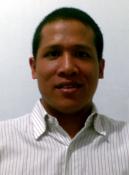 